FutureCow teatscrubbers analysis at the farm«Senkovo» OJCS «Avangard»Tab.# 1. Milking duration:Based on the data in table # 1, it can be seen that the average milking time at the farm “Senkovo” decreased by 2 hours 30 minutes per day, which is 75 hours per month. As a result of using the FutureCow teatscrubber, the load on the milking unit has decreased by 150 machine hours in 2 months, which will significantly save on maintenance and repair of the milking unit. The load on milking operators decreased by 75 hours per month, and salaries increased due to improved quality and an increase in the quantity of milk.Tab. # 2 The quality and quantity of milk soldТab. #3.  Costs for (pre-milking disinfection of udder). Extra benefit of using FutureCow teatscrubbers per 2 months - 842 BYN*The cost of one package of wipes, not including VAT – 112,9 BYN**The cost of one can of disinfectant before milking, not including VAT – 208 BYNTab. # 4 The incidence of animals with clinical mastitis at the farm “Senkovo”.*9 days - the minimum course of treatment was taken: 4 days of treatment, 5 days after treatment with antibiotics.**The treatment regimen for one head is 30.10 BYNТab.#5. The incidence of animals with subclinical mastitis at the farm “Senkovo”.* According to a DeLaval study, milk loss from a disease of subclinical mastitis is 10% - 30%. For calculations, a loss of 10% was used.** The treatment regimen for one head is 40.44 BYNThe total benefit when using the FutureCow brush on the farm Senkovo ​​ OJCS «Avangard» for two months is 78,465 BYN. The payback time of the brush is less than three months.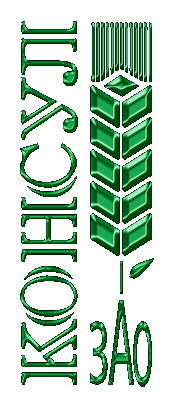 КОНСУЛЗакрытое акционерное общество ул. Высокая, 18/1224020 Брест, Республика Беларусь тел. 8 (0162) 448696, 462166факс 8 (0162) 446512 e-mail: konsul_agro@tut.by KONSUL closed joint-stock companyVysokaya Str. 18/1 224020 Brest, Republic of Belarustel. +375 (0) 162 448696, 462166fax +375 (0) 162 446512 e-mail: konsul_agro@tut.by Average milking time:30.04.2019Classic scheme04.07.2019FutureCow teatscrubberMorning6.00-11.156.00-10.15Afternoon12.00-13.4012.00-13.10Evening17.00-21.1017.00-20.10Total milking time:11 hours 5 minutes9 hours 35 minutesAprilMayMayJuneClassic schemeFutureCow teatscrubberFutureCow teatscrubber FutureCow teatscrubberMilk sales in kgPremium qualityPremium qualityExtraExtraMilk sales in kg199 074 kg135 378 kg114 454 kg211 826 kgSomatic cells thousand / ml on average(460)(237)(237)(170)The cost of milk sold in BYN105 509 BYN71 750 BYN82 406 BYN152 514 BYNAdditional profit by improving the quality of milk in BYN021 745 BYN21 745 BYN40 247 BYNFor 2 months61992 BYN
Name of processing meansWhen processing in the classical wayWhen using FutureCow teatscrubberWhen using FutureCow teatscrubberUdder wipes24 packs per monthBrushes for teatscrubberin quantity 6 Disinfectant before milking4 cans per month Disinfectant for teatscrubbersAlphacide 30 K 90 LDisinfectant before milking4 cans per month Disinfectant for teatscrubbersAlphacide Activator 15 Lmonthly expenseswipes2709 BYN*Brushes for teatscrubber175 BYNDisinfectant before milking832 BYN**Disinfectant for teatscrubbers2944 BYNTotal per month3541 BYN3119 BYNMarchAprilMayJuneThe number of cows with clinical mastitis86754738The average loss of milk from cows with clinical mastitis per day1341 L1170 L733 L577 LThe cost of non-marketable milk from cows with clinical mastitis*12074 L10530 L6598 L.5194 LThe cost of non-marketable milk from cows with clinical mastitis*8 693 BYN7 581 BYN4 751 BYN3 740 BYNClinical mastitis treatment costs **2 588 BYN2 257 BYN1 414 BYN1 143 BYNLost profit in 2 monthsClassic schemeClassic schemeFutureCow teatscrubberFutureCow teatscrubberLost profit in 2 months21 119 BYN21 119 BYN11 048 BYN11 048 BYNExtra benefit of using FutureCow teatscrubbers per 2 months10 071 BYN10 071 BYN10 071 BYN10 071 BYN29.04.201925.06.2019Classic schemeFutureCow teatscrubberThe number of cows with subclinical mastitis11136The average loss of milk from cows with subclinical mastitis per day5194 L1684 LThe average loss of milk from cows with subclinical mastitis per day3740 BYN1213 BYNSubclinical mastitis treatment costs **4488 BYN1455 BYNLost profit of subclinical mastitisClassic schemeFutureCow teatscrubberLost profit of subclinical mastitis8 228 BYN2 668 BYNExtra benefit of using FutureCow teatscrubbers 5 560 BYN5 560 BYN